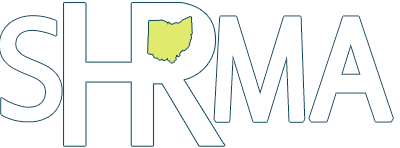 Jingle & mingle December 8, 20214:00-7:00O’Conners2200 N Limestone St, Springfield, OH 45503CONNECT - LEARN  - SHARE - CELEBRATE!  Dec 3rd to Jeannie Seery:Jeannie.seery@mcgregormetal.com or937.521.5363Light Appetizers will be served2 Drink Tickets per guest sponsored by USI Insurance Services (if registered by Dec. 3rd)Complete your SHRMA membership registration for 2022 by 12/7/21 and be entered for a gift card raffle.Bring a friend- get entered into a raffle (hopefully friends join our Group )Bring an item (or items) for the Salvation Army get entered into a raffle